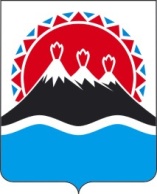 РЕГИОНАЛЬНАЯ СЛУЖБАПО ТАРИФАМ И ЦЕНАМ КАМЧАТСКОГО КРАЯПРОЕКТ ПОСТАНОВЛЕНИЕ             г. Петропавловск-КамчатскийВ соответствии с Федеральным законом от 31.03.1999 № 69-ФЗ «О газоснабжении в Российской Федерации», постановлениями Правительства Российской Федерации от 29.12.2000 № 1021 «О государственном регулировании цен на газ и тарифов на услуги по его транспортировке на территории Российской Федерации», от 30.12.2013 № 1314 «Об утверждении Правил подключения (технологического присоединения) объектов капитального строительства к сетям газораспределения, а также об изменении и признании утратившими силу некоторых актов Правительства Российской Федерации», от 30.01.2018 № 82 «О внесении изменений в некоторые акты Правительства Российской Федерации по вопросам совершенствования порядка подключения объектов капитального строительства к газораспределительным сетям и повышения эффективности энергетической инфраструктуры», приказом ФАС России от 16.08.2018 № 1151/18 «Об утверждении Методических указаний по расчету размера платы за технологическое присоединение газоиспользующего оборудования к газораспределительным сетям и (или) размеров стандартизированных тарифных ставок, определяющих ее величину», постановлением Правительства Камчатского края от 19.12.2008 № 424-П «Об утверждении Положения о Региональной службе по тарифам и ценам Камчатского края», протоколом Правления Региональной службы по тарифам и ценам Камчатского края от 23.06.2021 № ХХПОСТАНОВЛЯЮ:Установить размер платы за технологическое присоединение газоиспользующего оборудования к сетям газораспределения АО «Газпром газораспределение Дальний Восток» объекта капитального строительства «Технологическое присоединение к сетям газоснабжения объектов агропромышленного парка «Зеленовские озерки» по адресу: земельный участок с кадастровым номером 41:05:0101041:104,  Камчатский край, Елизовский район, площадка Зеленовские озерки ТОР «Камчатка», код стройки 08-33/115/2018» по индивидуальному проекту согласно приложению.Настоящее постановление вступает в силу через десять дней после дня его официального опубликования.Врио Руководителя                                                                           В.А.ГубинскийПриложение к постановлению Региональной службы по тарифам и ценам Камчатского края от 23.06.2021 №ххх  Плата за технологическое присоединение газоиспользующего оборудования к сетям газораспределения АО «Газпром газораспределение Дальний Восток» объекта капитального строительства «Технологическое присоединение к сетям газоснабжения объектов агропромышленного парка «Зеленовские озерки» по адресу: земельный участок с кадастровым номером 41:05:0101041:104,  Камчатский край, Елизовский район, площадка Зеленовские озерки ТОР «Камчатка», код стройки 08-33/115/2018» по индивидуальному проекту23.06.2021№хххОб установлении размера платы за технологическое присоединение газоиспользующего оборудования к сетям газораспределения АО «Газпром газораспределение Дальний Восток» объекта капитального строительства «Технологическое присоединение к сетям газоснабжения объектов агропромышленного парка «Зеленовские озерки» по адресу: земельный участок с кадастровым номером 41:05:0101041:104,  Камчатский край, Елизовский район, площадка Зеленовские озерки ТОР «Камчатка», код стройки 08-33/115/2018» по индивидуальному проекту№ п/пПоказателиРублей (без НДС)1.Расходы на разработку проектной документации 2 708 388,392.Расходы на выполнение технических условий14 078 602,903.Расходы, связанные с проверкой выполнения Заявителем технических условий9 600,264.Расходы, связанные с осуществлением фактического подключения (технологического присоединения) объектов капитального строительства Заявителя к сети газораспределения и проведения пуска газа33 856,435.Налог на прибыль (эффективная ставка налога на прибыль - 20%)4 207 612,006.ВСЕГО расходов на проведение мероприятий по технологическому присоединению газоиспользующего оборудования заявителя21 038 059,98